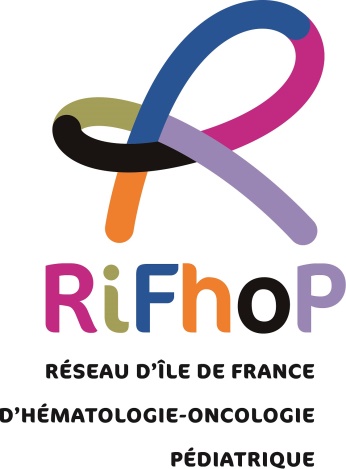                    FICHE DE PRESCRIPTION PSYCHOLOGIQUENOM :Prénom :Date de naissance :Pathologie traitée : Dans le cadre du parcours de soins global après le traitement d’un cancer, je prescris :       Un bilan psychologique       Des séances de psychologie :   1           2        3       4        5         6 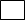 Fait à : Date : Signature : 